後援・共催（←承認を受けた方を選んでください）報告書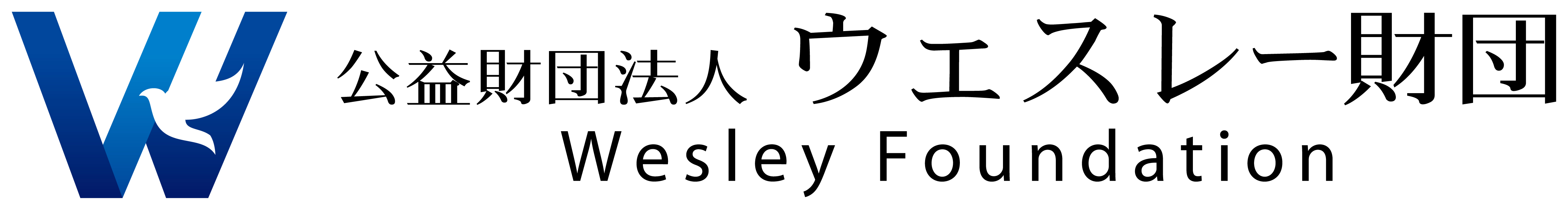 【申請行事等の名称をここに記載してください】提出日　　年　　月　　日団体名代表者氏名　　　　　　　　　　印報告者以下の項目に沿って、報告してください。１．行事等の名称２．実施日３．実施場所４．参加人数５．会費・参加費（もしあれば）６．実施目的７．実施内容詳細（１）実施した事業の内容について詳細に記入（２）当財団の支援内容（３）その他８．実施目的の達成および成果に関して９．添付書類＊会費・参加費を徴収した行事等については、収支決算報告書＊開催要項、ポスター、チラシ、プログラム等の資料